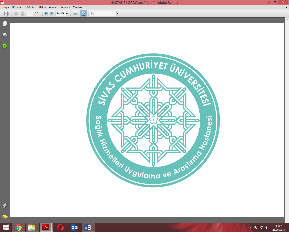 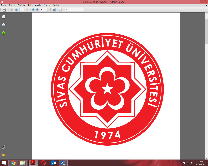 	Dikey İletişim	Yatay İletişimDOKÜMAN NOCÜH.KYS.OŞ.02-01                                                                     DOKÜMAN KONTROLYAYIN TARİHİMART 2006Kalite Koordinatörü Uzm. Ümmügülsüm OFLAZREVİZYON TAR.18.10.2022Kalite Koordinatörü Uzm. Ümmügülsüm OFLAZREVİZYON NO08Kalite Koordinatörü Uzm. Ümmügülsüm OFLAZHAZIRLAYANONAYLAYANKalite Koordinatörü Uzm. Ümmügülsüm OFLAZBaşhekimProf. Dr. Ö. Tamer DOĞAN